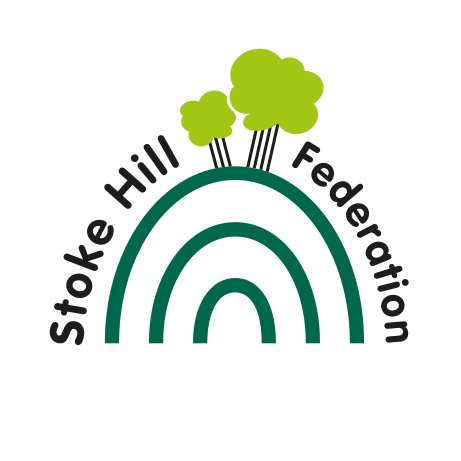 Stoke Hill Infant and Nursery School Pupil Premium Strategy 2019-20Attainment of Pupil Premium Pupils 2019/20The following tables shows the number/percentage of PPG pupils that achieved age related expectations (ARE), compared with ALL pupils.Early Years Foundation StagePhonic CheckKey Stage 1: Teacher AssessmentSummary informationSummary informationSummary informationSummary informationSummary informationSummary informationSchoolStoke Hill Infant and Nursery SchoolStoke Hill Infant and Nursery SchoolStoke Hill Infant and Nursery SchoolStoke Hill Infant and Nursery SchoolStoke Hill Infant and Nursery SchoolAcademic Year2019/20Total PP budget£44035Date of most recent PP Reviewn/aTotal number of pupils310Number of pupils eligible for PP23Date for next internal review of this strategyJuly 2020Current attainment in Y2 2018-19 Current attainment in Y2 2018-19 Current attainment in Y2 2018-19 Current attainment in Y2 2018-19 Pupils eligible for PP (SHINS)Pupils not eligible for the PP(SHINS)All pupils(national average) % Achieving at least expected standard in reading 67%77%75%% Achieving at least expected standard in writing67%63% 69%% Achieving at least expected standard in maths33%70% 76%% Achieving at least expected standard in science89%85%82%Current attainment  in Y1 Phonics 2018-19Current attainment  in Y1 Phonics 2018-19Current attainment  in Y1 Phonics 2018-19Current attainment  in Y1 Phonics 2018-19Pupils eligible for PP (SHINS) Pupils not eligible for the PP(SHINS)All pupils (national average) % Achieving expected standard33% 61%82%Current attainment  in FS Good Level of Development (GLD) 2018-19Current attainment  in FS Good Level of Development (GLD) 2018-19Current attainment  in FS Good Level of Development (GLD) 2018-19Current attainment  in FS Good Level of Development (GLD) 2018-19Pupils eligible for PP (SHINS) Pupils not eligible for the PP(SHINS)All pupils  (national average) % Achieving expected standard60% 75%72%Barriers to future attainment (for pupils eligible for PP, including high attaining)Barriers to future attainment (for pupils eligible for PP, including high attaining)These barriers to learning have been identified after discussions with staff and pupils; considering what helps and hinders learning for groups and individuals. These barriers to learning have been identified after discussions with staff and pupils; considering what helps and hinders learning for groups and individuals.  In-school barriers  In-school barriers Limited every day vocabulary as the basis of learning in maths, science and project.Poor phonic acquisition.C.Poor writing skills. External barriers External barriersD. Home circumstances e.g. family break up, poverty, mental health issues, poor parenting skillsE.Poor English language environment in the home e.g. few books, lack of drawing/writing materials, limited opportunities for sustained conversationF.Limited support for Home Learning e.g. reading practise and online maths practise.Outcomes Outcomes Outcomes Desired outcomes and how they will be measuredSuccess criteria Pupils achieve at least expected in the English, maths and science SATs in June 2020.Half termly Developing Vocabulary Project Assessments show that PPG pupils are acquiring and applying targeted vocabulary.Pupils use and understand age appropriate vocabulary in key subjects.Pupils exit FS having secured ARE in phonics i.e. Phase 3 of Letters and SoundsY1 pupils pass the Y1 Phonic Check.Y2 pupils that failed the Y1 Phonic Check pass it in Y2.Pupils acquire and apply phonic knowledge to their reading and writing, which contributes to good progress and achieving ARE. Pupils Targeted parents engage in the Achievement for All: ‘Structured Conversations’ programmeFS data June 2019Pupils are practising their reading at home in line with FS Home Learning expectataions.Planned expenditure Planned expenditure Planned expenditure Planned expenditure Planned expenditure Planned expenditure Planned expenditure Academic yearAcademic year2019/202019/202019/202019/202019/20The three headings below enable schools to demonstrate how they are using the pupil premium to improve classroom pedagogy, provide targeted support and support whole school strategies. The three headings below enable schools to demonstrate how they are using the pupil premium to improve classroom pedagogy, provide targeted support and support whole school strategies. The three headings below enable schools to demonstrate how they are using the pupil premium to improve classroom pedagogy, provide targeted support and support whole school strategies. The three headings below enable schools to demonstrate how they are using the pupil premium to improve classroom pedagogy, provide targeted support and support whole school strategies. The three headings below enable schools to demonstrate how they are using the pupil premium to improve classroom pedagogy, provide targeted support and support whole school strategies. The three headings below enable schools to demonstrate how they are using the pupil premium to improve classroom pedagogy, provide targeted support and support whole school strategies. The three headings below enable schools to demonstrate how they are using the pupil premium to improve classroom pedagogy, provide targeted support and support whole school strategies. Quality First TeachingQuality First TeachingQuality First TeachingQuality First TeachingQuality First TeachingQuality First TeachingQuality First TeachingDesired outcomeChosen action / approachChosen action / approachWhat is the evidence and rationale for this choice?How will you ensure it is implemented well?Staff leadReviewA.A whole school approach to teaching vocabulary.Participation in the Developing Vocabulary Project (Babcock). The project aims to develop teachers’ pedagogy in the teaching of vocabulary, through a series of 6 Professional Development sessions over the course of the academic year.  The implementation is supported by Rebecca Cosgrave (English Consultant - Babcock).Participation in the Developing Vocabulary Project (Babcock). The project aims to develop teachers’ pedagogy in the teaching of vocabulary, through a series of 6 Professional Development sessions over the course of the academic year.  The implementation is supported by Rebecca Cosgrave (English Consultant - Babcock).Three years ago we recognised that limited vocabulary was a barrier to many of our PPG pupils achieving ARE. We have been working on developing vocabulary in a number of ways and have had modest successes. We concluded three things:Many teachers believed that vocabulary was ‘caught’ and not ‘taught’.Teachers had non- existent or very limited pedagogy on the teaching of vocabulary.The school needed a whole school approach to the teaching of vocabulary from N to Y2.The JS had participated in the project in 2018/19 and were impressed with its impact. Developing Vocabulary is a SIP for 2019/20.In the absence of an English Co the DHT is leading the project and Juliet Okey was asked to support her. The DHT and the English Co have dedicated time to work together. The DHT plans the PDM timetable and can ensure that the necessary sessions are available to deliver the programme over the course of the spring and summer terms.Rebecca Cosgrave visits each half term to support the implementation and monitor progress,Alison KenneyJuliet OkeyB.PPG pupils pass the Y1 Phonic CheckEngage in the local authority Phonics Audit.Employ the services of an English Consultant.Engage in the local authority Phonics Audit.Employ the services of an English Consultant.As a consequence of very poor Y1 Phonic Check results in June 2019, the LA arranged  a Phonic Review in September 2019. This raised a number of issues with respect to:Phonic T&L programmesSuitability of Guided Reading texts The DHT then engaged Rebecca Cosgrave to support the school through the process. She raised other concerns in particular:Teacher subject knowledge and pedagogy. Assessment  ExpectationsImproving Phonic Check results is a SIP for 2019/20.In the absence of an English Co the DHT is leading this SIP, supported by Juliet Okey.The DHT and the English Co have dedicated time to work together. The DHT leads on the PDM timetable and was able to secure x2 sessions of phonic training in the spring term.Rebecca Cosgrave is working alongside the DHT and Juliet Okey to monitor the impact of the phonics training. Together they will observe phonic T&L sessions in early May 2020.Alison KenneyJuliet OkeyTotal budgeted costTotal budgeted costTotal budgeted costTotal budgeted costTotal budgeted costTotal budgeted cost£2700Targeted supportTargeted supportTargeted supportTargeted supportTargeted supportTargeted supportDesired outcomeChosen action/approachWhat is the evidence and rationale for this choice?How will you ensure it is implemented well?Staff leadReviewPupils receive targeted support to narrow the gap Teacher /TA interventionEEF Toolkit shows that well trained TAs can have a very positive impact on pupil’s learning.Kate Antony (EP) has recommended the use of Precision Teaching as an intervention for acquisition of key factual knowledge e.g. phonics, key words and number sequences. She has trained the KS1 TAs. The following intervention is in currently being provided:Y2 Teacher InterventionPhase 5 PhonicsY2 TA InterventionReading – Better Reading Partners (BRP)Phonics  Phase 3 – Precision TeachingPhonics Phase 3 – Small group teachingWriting – Think it, Say it, Write it, Read it, (TISiWiRi)Maths – Counting to CalculatingPhonics T&L is being led and monitored by Juliet Okey, through dedicated leadership time. Progress and impact are evaluated each half term in conjunction with the DHT. Better Reading Partners and TiSIWiRi is being monitored by the DHT in the absence of an English Co. These interventions are evaluated each half term/term.Juliet OkeyAlison KenneyTo be able to offer a range of therapies to meet the social and emotional needs of PPG pupils.To invest in training SEND TAs to deliver play based therapies. To resource play based therapies.Many of our PPG pupils have also experienced a number of ACE’s, leaving them with residual social and emotional issues. These act as significant barriers to learning. Our solution is three fold:Increase teachers/TAs subject knowledge around ACEs and Attachment and Trauma (A&T) so they are better equipped to support pupils in the classroom.To train SEND TAs to deliver play based therapies.To purchase therapy where necessary for very traumatised pupils.SEND and Behaviour are both SIP. The SENCo attended the LEGO therapy training and has run a group herself so she is best placed to ensure high quality implementation and monitor impact.The SENCo arranged for Matt Jones (Advisory Teacher for Behaviour) to train al teachers/TAs in A&T in spr 2.Gill HolmyardTotal budgeted costTotal budgeted costTotal budgeted costTotal budgeted costTotal budgeted cost£32035Other approachesOther approachesOther approachesOther approachesOther approachesOther approachesDesired outcomeChosen action/approachWhat is the evidence and rationale for this choice?How will you ensure it is implemented well?Staff leadReviewC.Parents support Home Learning and are more interested and involved in their child’s education.Achievement for All (AfA)Year 2 We recognise that some parents and carers need support in order to fully engage with their child’s learning. Through the AfA we aim to:Work in partnership with parents giving them opportunities to be listened to.Support parents to have high aspirations and contribute to their child’s progress and achievement.Teachers identify need  in Term 1 informed by Baseline assessment and early Phonics acquisition.Teachers meet with parents for structured conversations ; share views and offer support Teachers agree ongoing communication with parents.Review assessment data termly and at EYFSP submission. Review ‘Parent Voice’ before transition.Claire TaylorD.Pupils are able to make the most of their educationEducational Support Worker (ESW)Supports families in all aspects of family life to reduce barriers to education.ESW accessed through the weekly Inclusion Team meeting. Progress and updates on individual children/families is shared each week.FLTD. Pupils access curriculum enrichmentReduction in cost of school trips and visits e.g. Theatre AlibiTo ensure all pupils have access to trips and visits that enrich/extend the curriculumMonitor take-up of visitsAdminD.Attendance is excellentFree access to Breakfast Club for all PPG pupilsAttendance monitoring with Educational Welfare Officer (EWO)EEF Toolkit shows that children learn more effectively if they have a calm start to the morning and have eaten breakfastAttendance less than 95% has significant impact on learning outcomesTermly Breakfast Club reportsMonitor attendance of PP through PAWs and termly EWO meetings.AdminHTD.Pupils have a positive self-imageProvision of a uniform grant for all PPG pupilsParents requested uniform grants to enable their children to have better self-imageUniform grant reportPPG leaflet – January/AprilPPG CoHTE.Pupils have drawing and writing materials at homeSchool provides access to FREE reading books. FS baseline date and other measures reveal that PPG pupils often do not have access to  books at home.SLTTotal budgeted costTotal budgeted costTotal budgeted costTotal budgeted costTotal budgeted cost£6600Review of expenditure Review of expenditure Previous Academic Year 2018-19Additional detailAdditional detailOutcomes for KS1 PPG pupils were not as good as they could be in 2018/19. The reasons for which are as follows: Whilst there were plans to use TAs for targeted intervention of PPG pupils in Y1 this did  not happen due to the very high SEND needs in that year group. TAs were simply unable to leave the room to deliver intervention. TA absence was also an issue in the summer term. Due to budget constraints we do not cover absent TAs.In Y2 plans to use TAs for targeted intervention were prevented due to TA absence. Due to budget constraints we do not cover absent TAs.The DHT usually runs Numbers Counts intervention in Y2 in the spring and summer terms, specifically targeting PPG pupils. But due to budget constraints she was class based for 2 days per week from March until the end of the year and did not have capacity to deliver maths intervention.Outcomes for KS1 PPG pupils were not as good as they could be in 2018/19. The reasons for which are as follows: Whilst there were plans to use TAs for targeted intervention of PPG pupils in Y1 this did  not happen due to the very high SEND needs in that year group. TAs were simply unable to leave the room to deliver intervention. TA absence was also an issue in the summer term. Due to budget constraints we do not cover absent TAs.In Y2 plans to use TAs for targeted intervention were prevented due to TA absence. Due to budget constraints we do not cover absent TAs.The DHT usually runs Numbers Counts intervention in Y2 in the spring and summer terms, specifically targeting PPG pupils. But due to budget constraints she was class based for 2 days per week from March until the end of the year and did not have capacity to deliver maths intervention.Foundation StageGood Level of Development (GLD)PPG             Non PPGYear 1 Passed PPG  Non PPG Year 2PassedPPG Non PPGYear 2Reading Exp +Writing EXP+Maths EXP+Science EXPPPG Non PPG 